Matériel individuel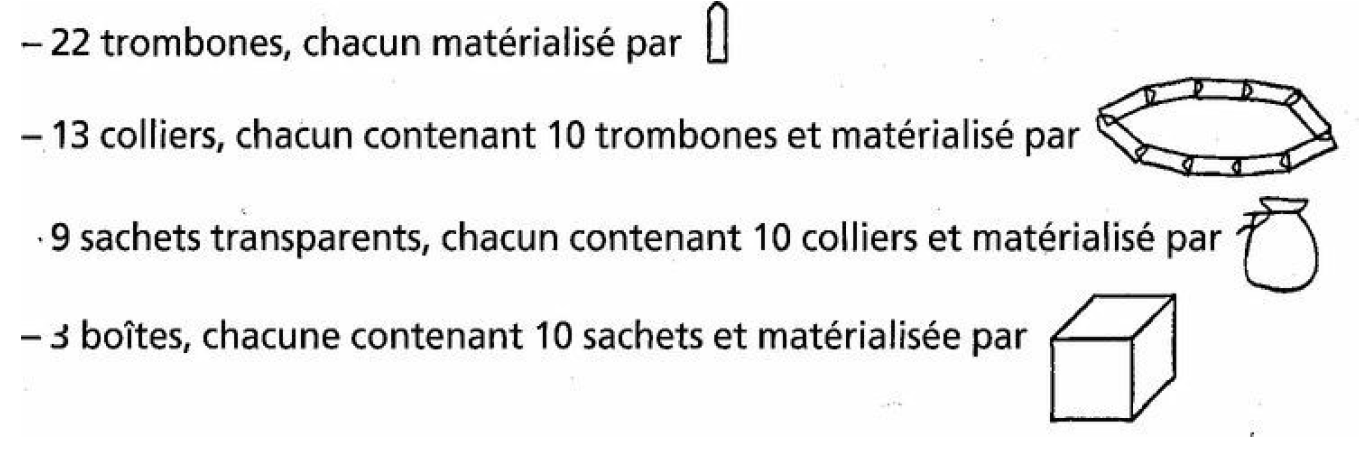 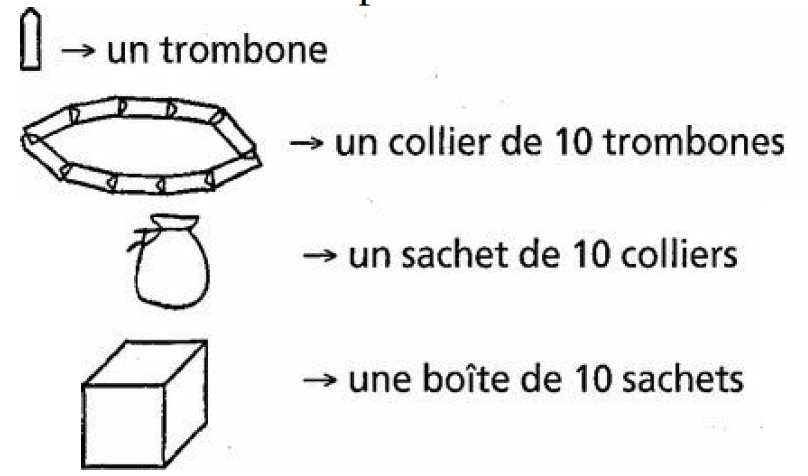 